Cimrmanův ostružiníkPořad Stopy Járy Cimrmana přináší v šesti dílech cimrmanovsky pojaté ohlédnutí za působením „největšího Čecha“ v různých končinách naší země. Pořadem diváky provází „Cimrmanům“ blízký herec Miroslav Táborský. Třetí díl nás zavádí do jižních Čech.Pracovní list pro žáky středních škol a vyšších ročníků druhého stupně základních škol je součástí kolekce Stopy Járy Cimrmana, jejímž cílem je připomenout všestranného génia, který je už desítky let fenoménem a zasáhl snad všechny oblasti společenského a kulturního života společnosti. Má to jen jeden háček – Cimrman nikdy neexistoval.Stopy Járy Cimrmana - Cimrmanův ostružiník_________________________________________________Podívejte se na video, poté v cimrmanovském duchu uveďte další (vámi vybranou) plodinu s přídomkem jarae cimrmani a napište krátký příběh, jak k objevu došlo:  ………………………………………………………………………………………………………………………………………………………………………………………………………………………………………………………………………………………………………………………………………………………………………………………………………………………………………………………………………………………………………………………………………………………………………………………………………………………………………………………………………………………………………………………………………………………………………………………………………………………………………………………………………………………………………………………………………………………………………………………………………………………………………………………………………………………………………………………………………………………………………………………………………………………………………………………………………………………………………………………………………………………………………………………………………………………………………………………………………………………………………………………………………………………………………………………………………………………………………………………………………………………………………………………………………………………………………………………………………………………………………………………………………………………………………………………………………………………………………………………………………………………………………………………………………………………………………………………………………………………………………………………………………………………………………………………………………………………………………………………………………………………………………………………………………………………………………………………………………………………………………………………………………………………………………………………………………………………………………………………………………………………………………………………………………………………………………………………………………………………………………………………………………………………………………………………………………………………………………………………………………………………………………………………………………………………………………………………………………………………………………..……………………………………………………………………………………………………………………………………………………………………………………………………………………………………………………………………………………………………………………………………………………………………………………………………………………………………………………………………………………………………………………………………………………………………………………………………………………………………………………………………………………………………………………………………………………………………………………………………………………………………………………………………………………………………………………………………………………………………………………………………………………………………………………………………………………………………………………………………………………………………………………………………………………………………………………………………………………………………………………………………………………………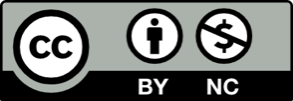 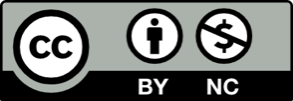 